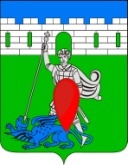 администрация пригородного сельского поселения крымского района ПОСТАНОВЛЕНИЕот 12.05.2020                                                                                                                      № 53хутор НовоукраинскийОб утверждении  Порядка осуществления  профессиональной служебной  деятельности  в дистанционном формате муниципальными служащими администрации Пригородного сельского поселения Крымского районаВ  соответствии  с   Законом   Краснодарского   края   от   8 июня 2007 года  № 1244-КЗ  «О муниципальной  службе   в   Краснодарском  крае»,   Трудовым   кодексом  Российской  Федерации, администрация Пригородного сельского поселения Крымского района   п о с т а н о в л я е т:1. Утвердить Порядок осуществления  профессиональной служебной деятельности в дистанционном формате муниципальными служащими администрации Пригородного сельского поселения Крымского района                 (прилагается). 2. Руководителям отраслевых (функциональных) органов администрации Пригородного сельского поселения Крымского района:2.1. Обеспечить  применение настоящего Порядка в деятельности отраслевых (функциональных) органов администрации Пригородного сельского поселения Крымского района при подготовке   документов в электронном  виде при наличии соответствующих организационно-технических возможностей, включая соблюдение информационной безопасности и наличие сетевого доступа к используемым в работе приложениям;2.2. Обеспечить техническое и методическое сопровождение профессиональной служебной деятельности муниципальных служащих, переведенных на дистанционный формат.3. Главному специалисту администрации Пригородного сельского поселения Крымского района (Полторацкая) разместить настоящее распоряжение на официальном сайте администрации Пригородного сельского поселения Крымского района в сети Интернет.4. Контроль за выполнением настоящего постановления оставляю за собой.5. Постановление вступает в силу после подписания.Глава Пригородного сельского поселения Крымского района                                                            В.В.ЛазаревПРИЛОЖЕНИЕк постановлению администрации Пригородного сельского поселения Крымского районаот 12.05.2020 № 53Порядок осуществления  профессиональной служебной деятельности в дистанционном формате муниципальными  служащими администрации Пригородного сельского поселения Крымского района1. Настоящий порядок регулирует вопросы  осуществления профессиональной служебной деятельности в дистанционном формате муниципальными  служащими  администрации Пригородного сельского поселения Крымского района в случае катастрофы природного или техногенного характера, производственной аварии, несчастного случая на производстве, пожара, наводнения, голода, землетрясения, эпидемии или эпизоотии и в любых исключительных случаях, ставящих под угрозу жизнь или нормальные жизненные условия всего населения или его части (далее-Порядок).2. Условия осуществления профессиональной служебной деятельности муниципальным служащим в дистанционном формате определяется правилами внутреннего трудового  распорядка в администрации Пригородного сельского поселения Крымского района, трудовым договором (дополнительным соглашением к трудовому договору), должностной инструкцией муниципального служащего.3. Перечень должностей муниципальной службы, при замещении которых профессиональная служебная деятельность может осуществляться муниципальным служащим в дистанционном формате, определяется правовым актом представителя нанимателя в силу обстоятельств, указанных в пункте 1 настоящего Порядка.Преимущественно на дистанционный формат осуществления профессиональной служебной деятельности представителем нанимателя могут быть переведены муниципальные служащие:беременные и многодетные женщины;женщины, имеющие малолетних детей.4. Материально-техническое обеспечение профессиональной служебной деятельности муниципальных служащих в дистанционном формате осуществляется руководителем отраслевого (функционального) органа администрации Пригородного сельского поселения Крымского района  с соблюдением требований действующего законодательства.5. Осуществление муниципальным  служащим профессиональной служебной деятельности в дистанционном формате допускается только при наличии соответствующих организационно-технических возможностей.6. В случае необходимости удаленного подключения автоматизированного рабочего места муниципального служащего к информационным ресурсам администрации Пригородного сельского поселения Крымского района, такое подключение осуществляется с соблюдением принципов и требований действующего законодательства в области защиты информации.Удаленное подключение рабочего места муниципального служащего допускается исключительно посредством применения сертифицированных средств защиты информации, прошедших в установленном федеральным законодательством порядке сертификацию в Федеральной службе безопасности Российской Федерации и (или) получившие подтверждение соответствия в Федеральной службе по техническому и экспортному контролю, а также с соблюдением необходимых мер при обработке информации, подлежащей защите согласно требованиям действующего законодательства.7. Профессиональная служебная деятельность в дистанционном формате не может осуществляться с:документами, содержащими информацию с грифом «секретно» и для служебного пользования;документами по мобилизационной подготовке и мобилизации;иными документами, содержащими сведения, отнесенные федеральным законодательством к категории ограниченного доступа.8. Решение об осуществлении профессиональной служебной деятельности в дистанционном формате муниципальным  служащим принимается представителем нанимателя по заявлению муниципального служащего на имя представителя нанимателя с учетом требований настоящего Порядка и учетом функциональных особенностей деятельности соответствующего структурного подразделения администрации Пригородного сельского поселения Крымского района, важности и значимости стоящих перед ним задач и с учетом необходимости обеспечения непрерывности муниципального управления.Решение об осуществлении муниципальным  служащим профессиональной служебной деятельности в дистанционном формате либо об отказе принимается представителем нанимателя в течении трех служебных дней после поступления заявления муниципального служащего.9. Муниципальному  служащему отказывается в осуществлении профессиональной служебной деятельности в дистанционном формате в случае невозможности ее осуществления по основаниям, предусмотренным пунктами 3 – 8 настоящего Порядка.10. В период осуществления профессиональной служебной деятельности в дистанционном формате на муниципального служащего в полном объеме распространяется законодательство о муниципальной  службе, включая вопросы оплаты труда, предоставления гарантий и компенсаций.11. При осуществлении профессиональной служебной деятельности в дистанционном формате муниципальный служащий обязан соблюдать установленные федеральным законодательством о муниципальной службе и о противодействии коррупции обязанности, ограничения и запреты, а также служебную дисциплину, требования к служебному поведению, в том числе требования законодательства в области охраны труда.12. Осуществление профессиональной служебной деятельности в дистанционном формате прекращается досрочно в случае несоблюдения муниципальным служащим настоящего Порядка, на основании заявления муниципального служащего, а также в связи с прекращением действия обстоятельств, указанных в пункте 1 настоящего Порядка.13. Профессиональная служебная деятельность муниципального служащего после окончания дистанционного исполнения должностных обязанностей осуществляется в ранее установленном порядке в соответствии с законодательством о муниципальной службе.Глава Пригородного сельского поселения Крымского района                                                            В.В.Лазарев